01. REGISTRO:(para uso do PPGBV)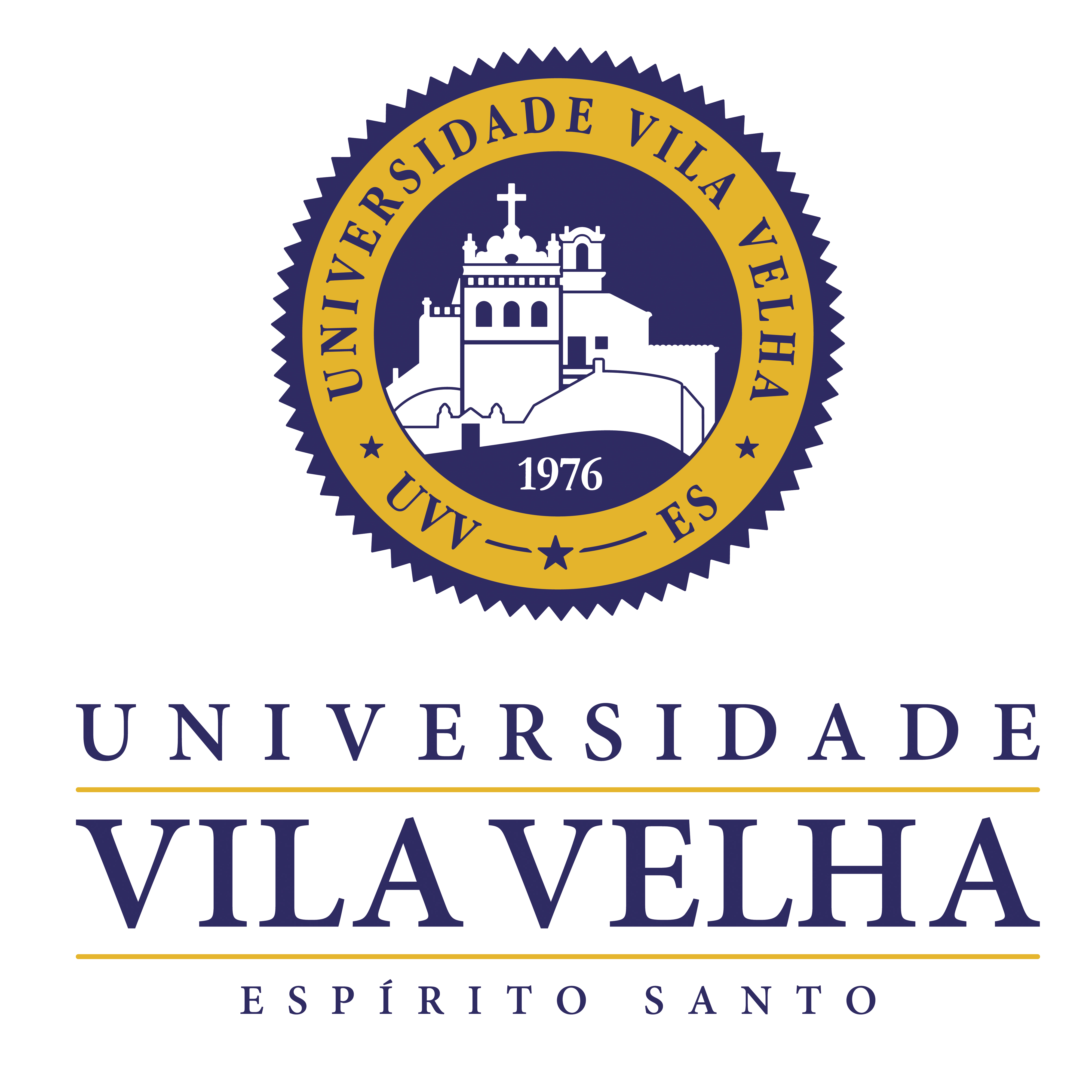 UNIVERSIDADE VILA VELHA-ESANEXO BPROPOSTA DE PESQUISAPROGRAMA DE PÓS-GRADUAÇÃO EM BIOTECNOLOGIA VEGETALPROGRAMA DE PÓS-GRADUAÇÃO EM BIOTECNOLOGIA VEGETAL02. NOME DO CANDIDATO:02. NOME DO CANDIDATO:02. NOME DO CANDIDATO:02. NOME DO CANDIDATO:03. LINHA DE PESQUISA DO PROGRAMA (selecionar uma)03. LINHA DE PESQUISA DO PROGRAMA (selecionar uma)03. LINHA DE PESQUISA DO PROGRAMA (selecionar uma)03. LINHA DE PESQUISA DO PROGRAMA (selecionar uma)(     )Biotecnologia integrativa: genômica, proteômica, metabolômica e informática(     )Caracterização da Biodiversidade Vegetal e Bioprospecção de Compostos Bioativos(     )Biotecnologia Aplicada à Agricultura e Meio Ambiente(     )Biotecnologia integrativa: genômica, proteômica, metabolômica e informática(     )Caracterização da Biodiversidade Vegetal e Bioprospecção de Compostos Bioativos(     )Biotecnologia Aplicada à Agricultura e Meio Ambiente(     )Biotecnologia integrativa: genômica, proteômica, metabolômica e informática(     )Caracterização da Biodiversidade Vegetal e Bioprospecção de Compostos Bioativos(     )Biotecnologia Aplicada à Agricultura e Meio Ambiente(     )Biotecnologia integrativa: genômica, proteômica, metabolômica e informática(     )Caracterização da Biodiversidade Vegetal e Bioprospecção de Compostos Bioativos(     )Biotecnologia Aplicada à Agricultura e Meio Ambiente04.  INDICAÇÃO DE DOIS NOMES DE POSSÍVEIS ORIENTADORES 04.  INDICAÇÃO DE DOIS NOMES DE POSSÍVEIS ORIENTADORES 04.  INDICAÇÃO DE DOIS NOMES DE POSSÍVEIS ORIENTADORES 04.  INDICAÇÃO DE DOIS NOMES DE POSSÍVEIS ORIENTADORES 05. PROPOSTA DE PESQUISA:(Até 2000 caracteres com espaço. Descreva resumidamente a área que deseja realizar a sua pesquisa e a relação com a linha de pesquisa do programa).05. PROPOSTA DE PESQUISA:(Até 2000 caracteres com espaço. Descreva resumidamente a área que deseja realizar a sua pesquisa e a relação com a linha de pesquisa do programa).05. PROPOSTA DE PESQUISA:(Até 2000 caracteres com espaço. Descreva resumidamente a área que deseja realizar a sua pesquisa e a relação com a linha de pesquisa do programa).05. PROPOSTA DE PESQUISA:(Até 2000 caracteres com espaço. Descreva resumidamente a área que deseja realizar a sua pesquisa e a relação com a linha de pesquisa do programa).